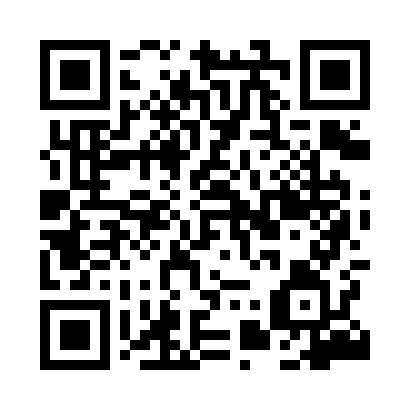 Prayer times for Zodzie, PolandMon 1 Apr 2024 - Tue 30 Apr 2024High Latitude Method: Angle Based RulePrayer Calculation Method: Muslim World LeagueAsar Calculation Method: HanafiPrayer times provided by https://www.salahtimes.comDateDayFajrSunriseDhuhrAsrMaghribIsha1Mon3:566:0212:334:597:059:032Tue3:535:5912:335:007:079:053Wed3:505:5712:325:027:099:084Thu3:475:5412:325:037:109:105Fri3:445:5212:325:047:129:136Sat3:415:5012:315:067:149:157Sun3:375:4712:315:077:169:188Mon3:345:4512:315:087:189:209Tue3:315:4312:315:097:209:2310Wed3:275:4012:305:117:219:2611Thu3:245:3812:305:127:239:2812Fri3:215:3612:305:137:259:3113Sat3:175:3312:295:147:279:3414Sun3:145:3112:295:167:299:3715Mon3:105:2912:295:177:309:4016Tue3:075:2612:295:187:329:4217Wed3:035:2412:295:197:349:4518Thu3:005:2212:285:217:369:4819Fri2:565:1912:285:227:389:5120Sat2:525:1712:285:237:409:5521Sun2:495:1512:285:247:419:5822Mon2:455:1312:285:257:4310:0123Tue2:415:1112:275:267:4510:0424Wed2:375:0812:275:287:4710:0725Thu2:335:0612:275:297:4910:1126Fri2:295:0412:275:307:5010:1427Sat2:255:0212:275:317:5210:1828Sun2:215:0012:275:327:5410:2129Mon2:164:5812:265:337:5610:2530Tue2:144:5612:265:347:5810:29